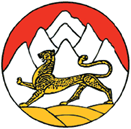 Республика Северная Осетия-АланияСобрание представителей муниципального образованияИрафский районРЕШЕНИЕ от 29.01.2021г. № 24/4                                                                               с.ЧиколаОб утверждении прогнозного плана приватизации муниципального имущества муниципального образования Ирафский район на 2021 год.В соответствии с Федеральным законом Российской Федерации от 21.12.2011 г. №178-ФЗ «О приватизации государственного и муниципального имущества», Уставом муниципального образования Ирафский район, Собрание представителей муниципального образования Ирафский район.РЕШАЕТ:1.Утвердить прогнозный план приватизации муниципального имущества муниципального образования Ирафский	 район за 2021 год согласно приложению.2. Поручить отделу доходов, муниципального имущества и муниципального заказа АМС Ирафского района осуществить действия по реализации плана приватизации объектов.3.Контроль выполнения настоящего решения возложить на главу администрации местного самоуправления Ирафского района Лагкуева О.Т.Глава муниципального образования                                                 Ирафский район                                                                                      К.М. ГуцунаевприложениеПрогнозный планПриватизации муниципального имущества муниципального образованияИрафский район на 2021 г.№п/пНаименованиеобъектаМестонахождениеобъектаПлощадь кв.м.Датаприватизации1Нежилые помещения,лит. А, Кинотеатр«Мир»РСО-Алания,Ирафский район,с.Чикола,ул. М.Будтуева, 1151054,6в течение года2Нежилоеадминистративноездание (МТС)РСО-Алания,Ирафский район,с.Чикола,ул. М.Будтуева, 184181,5в течение года3Жилой дом (лит.А)РСО-Алания,Ирафский район,с. Чикола,ул.Сталина, 2/1118,7в течение года4Нежилое зданиелит. А(типография)РСО-Алания,Ирафский район,с.Чикола,ул.А.Макоева, 33299,5в течение года